 ЧУ “Темиртауский  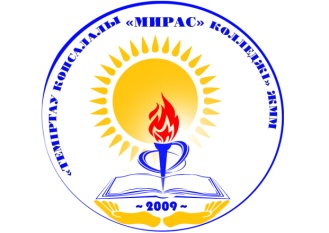                           Многопрофильный колледж “Мирас”                                                    Приглашаем получить образование.Колледж является учебным заведением по подготовкеСпециалистов среднего звена с дипломами государственного образца по следующим специальностям:1304000 – Вычислительная техника и программное обеспечение (по видам) – техник - программист0105000 – Начальное образование  -учитель начального образования 0105000 – Начальное образование - учитель иностранного  языка начального образования0101000 – Дошкольное воспитание и обучение – воспитатель дошкольных учреждений0103000 – Физическая культура и спорт – тренер-преподаватель по спорту                     Дневная, заочная форма обучения; Обучение на государственном и русском языках;Возможность продолжить образованиев ВУЗах РК по сокращённой форме; Имеются государственные грантыНаш адрес: Г.Темиртау, Пр.Республики, 37/2                                                             Тел.:92-02-87                                                              91-21-07                                   30-18-30ЖММ”Теміртау                          көпсалалы “Мирас” колледжіБіздің колледж  келесі мамандықтар бойынша мемлекеттік үлгідегі диплом беретін оқу орны болып табылады:1304000 – Электрондық есептеу техникасы және бағдарламалық қамтамасыздандыру (түрлері бойынша) – техник-бағдарламашы0105000 – Бастауыш білім беру - бастауыш білім беру мұғалімі0105000 –Бастауыш білім беру  - шетел тілінен бастауыш білім беру мұғалімі0516000 – Қаржы (салалар  бойынша) – қаржы жұмысы бойынша экономист0103000– Дене тәрбиесі және спорт – спорт жаттықтырушысы-оқытушыКүндізгі, сырттай оқу бөлімдері;Білім беру мемлекеттік және орыс тілдерінде жүргізіледі;Мемлекеттік үлгідегі диплом;Білімді ҚР ЖОО-да қысқартылған түрдежалғастыруға мүмкіндігі бар;Мекен-жайымыз: Теміртау қ., Республика даңғ, 37/2                                                             Тел.:92-02-87                                                                       44-77-09